МБДОУ – д/с «Малыш» с. Новая Красавка Лысогорского района Саратовской областиСпортивное развлечение  «Большие гонки».в старшей разновозрастной группе «Почемучки»Подготовила и провела: воспитатель -  Ашимова О. В.12.03.2019 гЦель: создать условия для  спортивных мероприятий и укрепления  физического и психического здоровья детей.Задачи:  - формировать потребность в движении, стойкую привычку к занятиям физической культурой, спортом.- Упражнять детей в выполнении основных видов движений (метании, беге, прыжках); развивать глазомер, ловкость, быстроту; повышать двигательную активность; воспитывать стойкий интерес к физкультуре и спорту, к личным достижениям и достижениям команды.Ход:Ведущая: Внимание, внимание! Мы рады приветствовать вас на наших детсадовских «Больших гонках». Наша страна принимала участие в «Больших гонках», проводимых в течение нескольких лет в Европе. И мы хотим продолжить это успешное начинание. Итак, встречаем участников наших детсадовских «Больших гонок»!Ведущая: В наших соревнованиях принимают участие две команды: команда «Звездочки» и команда «Солнышко». Попрошу команды поприветствовать друг друга.Команда «Звездочки»Капитан: Команда «Звездочки»» команде «Солнышко»» физкульт…Все: Привет!Капитан: Олимпийский наш девиз:Занимайся, не ленись.Ведь здоровье, спорт и трудНам победу принесут!Команда «Солнышко»Капитан: Команда «Солнышко»» команде «Звездочки» физкульт…Все: Привет!Капитан: Наш девиз: Пусть фортуна улыбнетсяИ победой обернется!Ведущая: А судить наши соревнования сегодня будет жюри в составе заведующей детским садом Кудряшовой И. В. и мам, представительниц от команд. Надеемся, что жюри будет справедливо к нашим участникам. А мы начинаем наши соревнования. Прошу команды пройти к старту.1. Конкурс «Принеси коктейль для спортсменов»Участники команд крышечкой от киндер-сюрприза должны принести воду из ведерка в свой стакан. Чья команда больше принесет коктейля? По команде ведущей на поле выводят быка (двое взрослых в накидке с маской быка).  (Детям, в конкурсе мешают быки)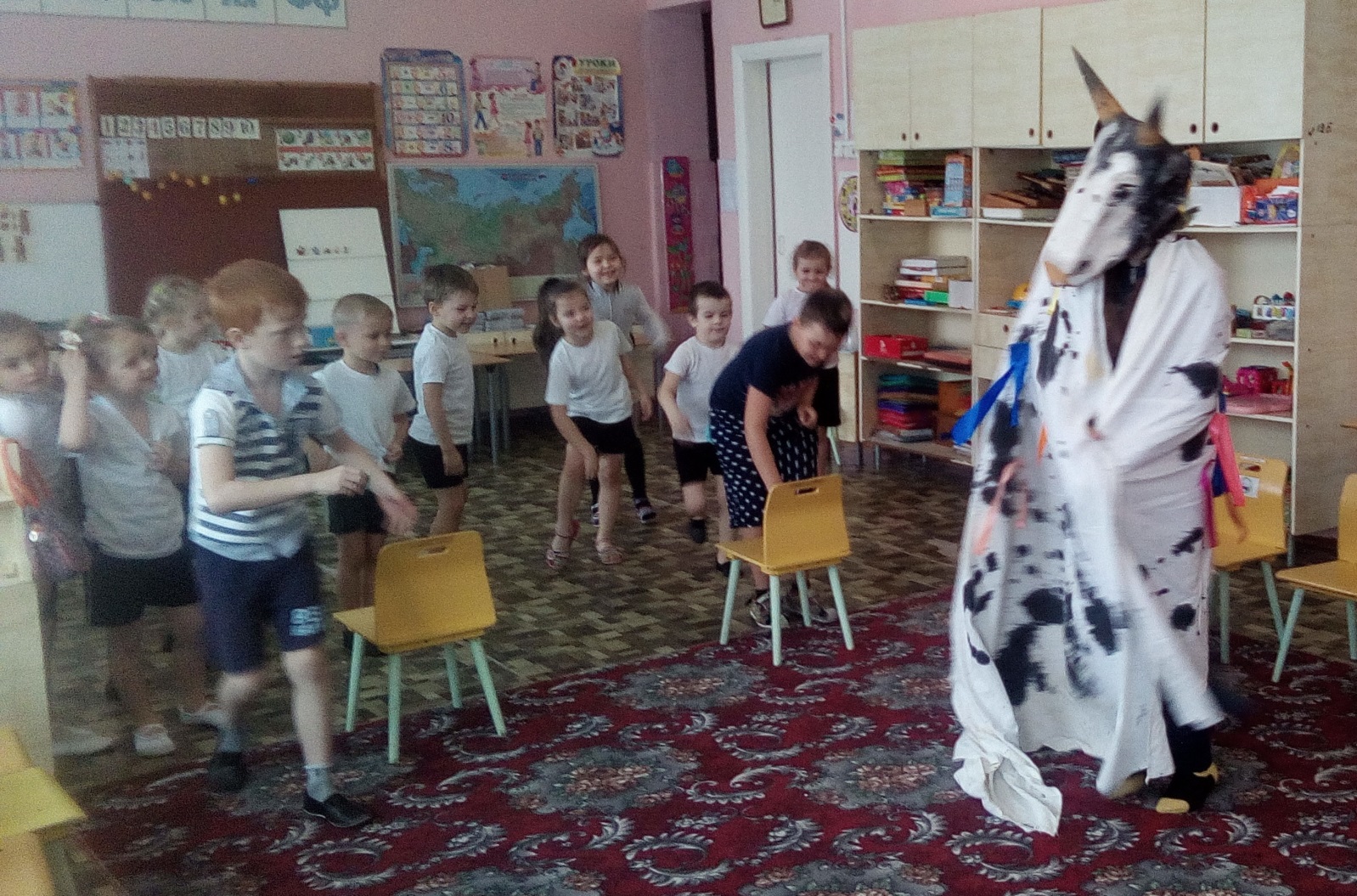 2. Конкурс «Кто лучше скачет на скакалке?»Выигрывает тот, кто  больше сделает прыжков.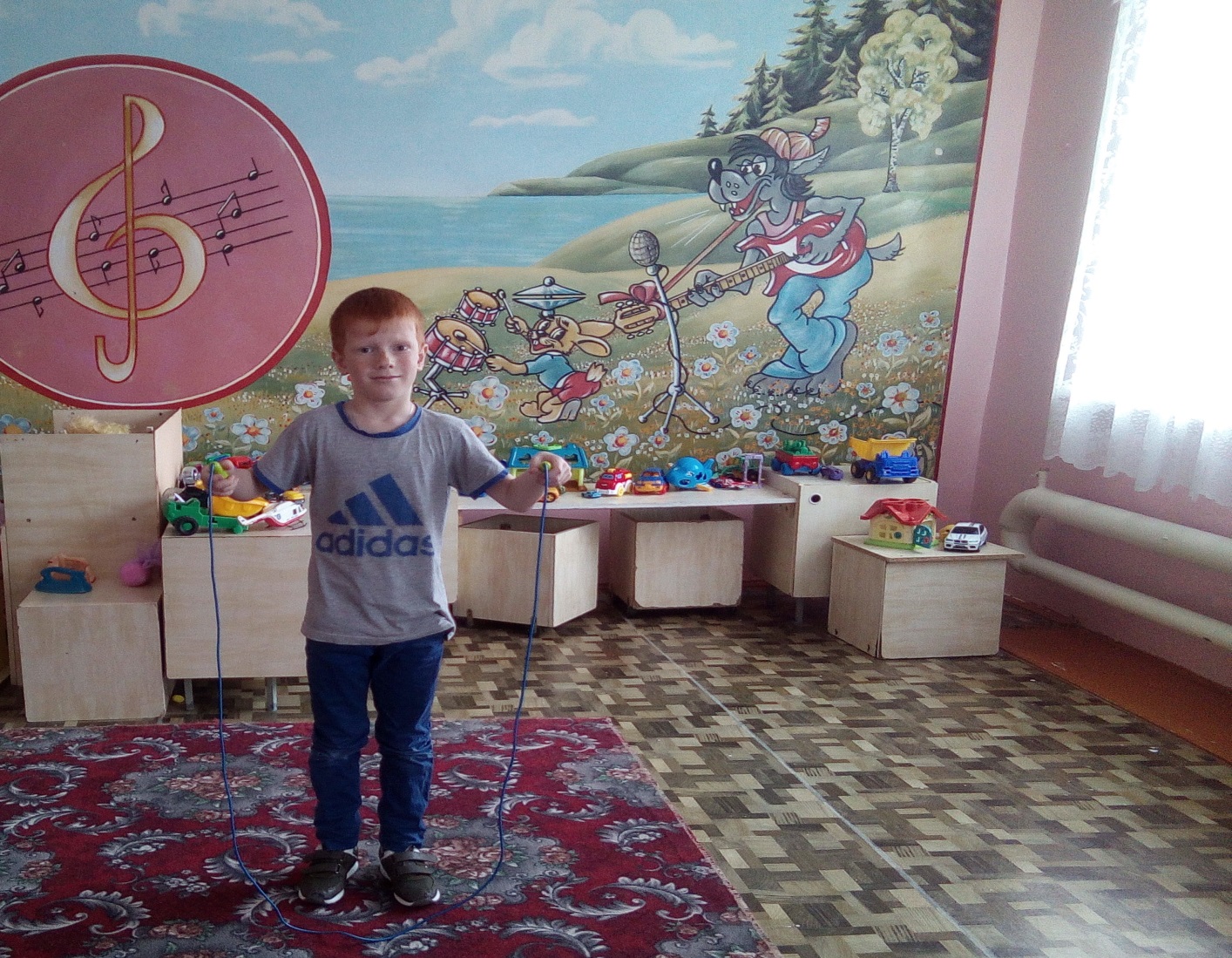 3.Конкурс «Поймай яйцо» игра с бильбоке.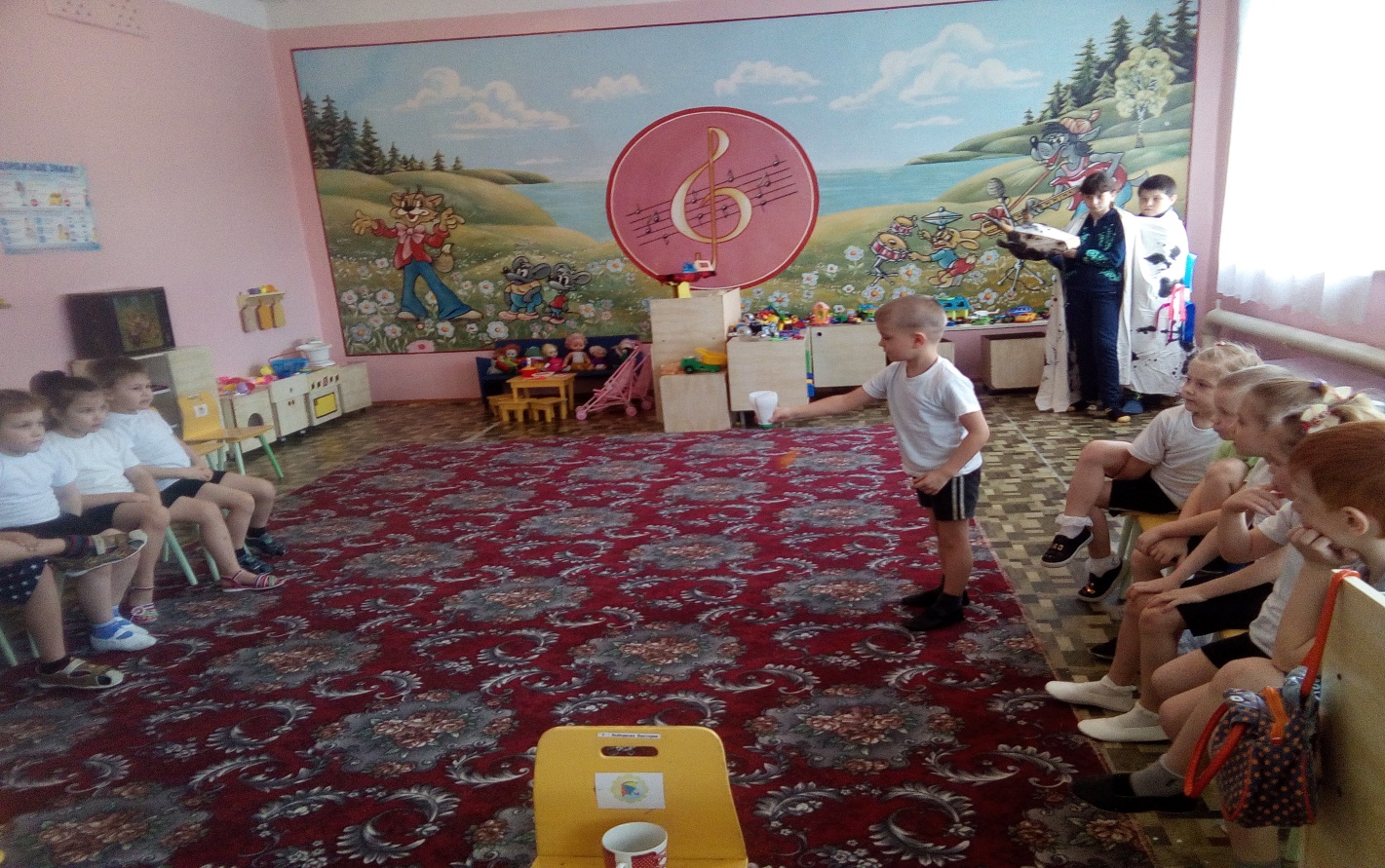 4.Конкурс. «Кто быстрее замотает ленту»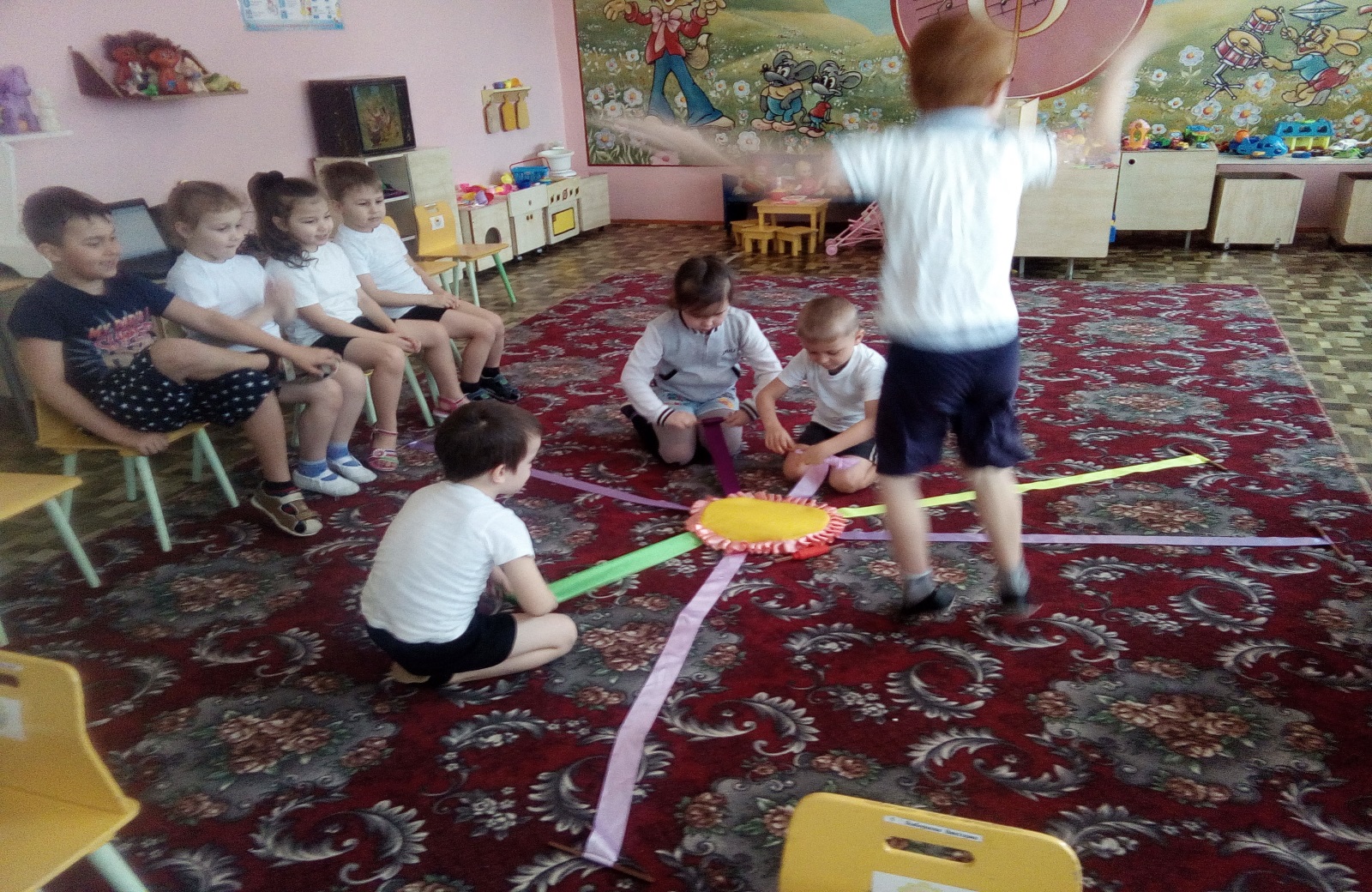 5. Эстафета «Собери бантики» Заключительная эстафета.В зал вводят быка, на спине у которого завязаны разноцветные ленты. По команде все участники  обеих  команд бегут  к быку, снимают  со спины сопротивляющегося  «быка» ленты.   Выигрывает команда,   у которой больше оказалось ленточек.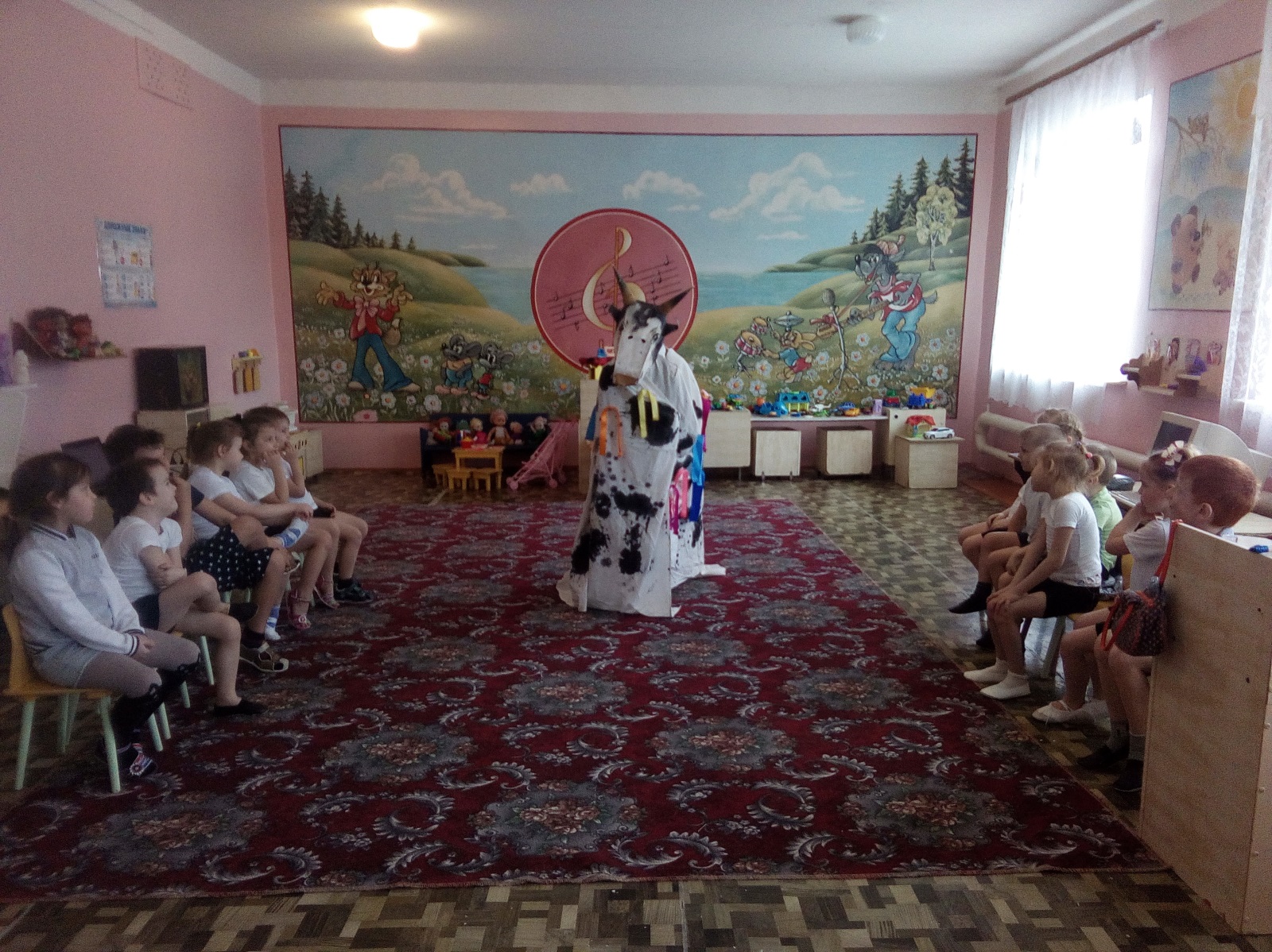 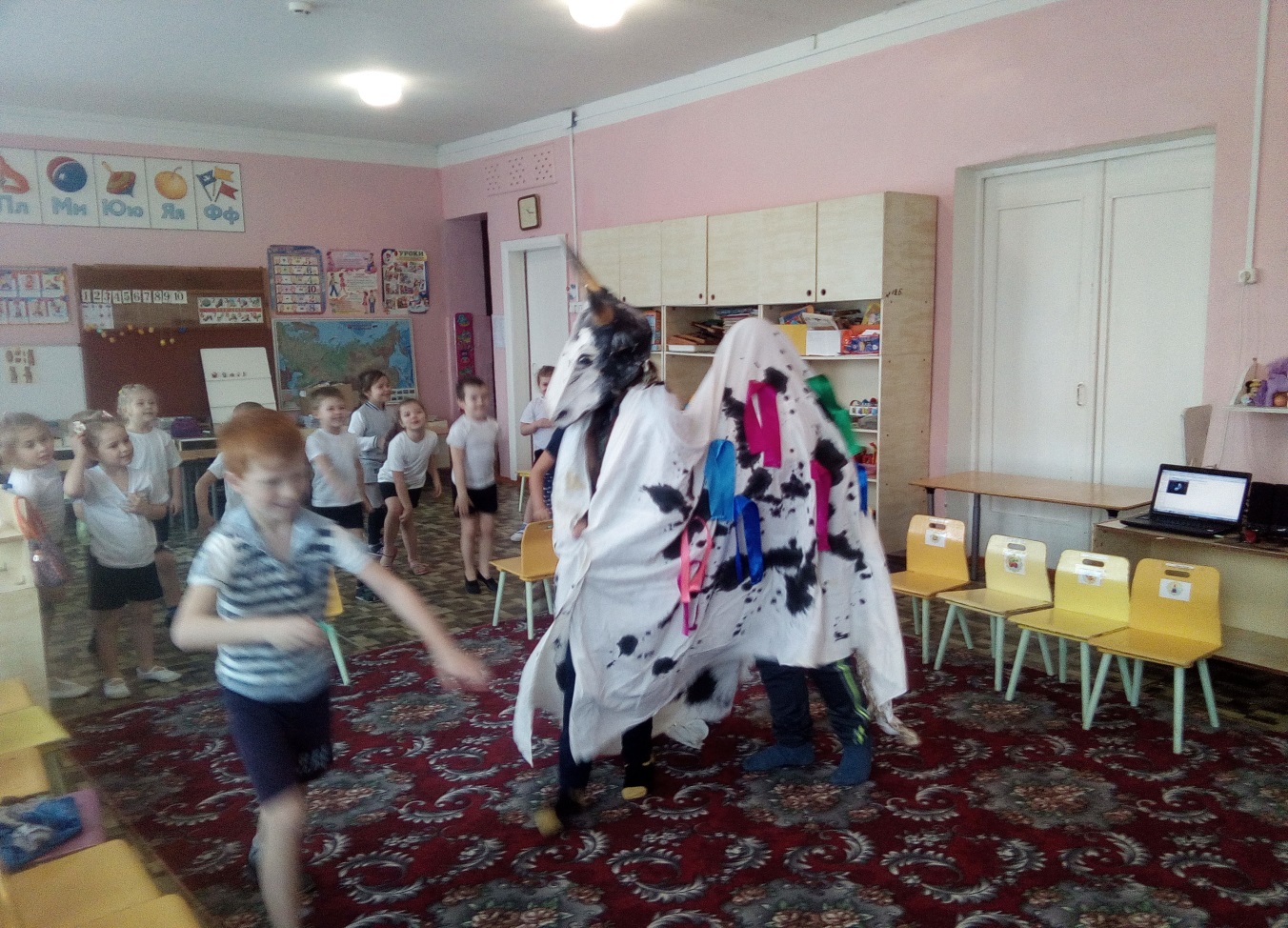 Подведение итогов двух эстафет.Подведение итогов заключительной эстафеты. Подведение итогов игры. Награждение команд. Вручение призов, грамот.Ведущая:Игры даром не прошли,Нам здоровье принесли,Вы играли, вы плясали,Чемпионами вы стали!Ловкость и силу, и смелость своюВы показали в спортивном бою.Наши «Большие гонки» подошли к концу. Еще раз хочу поздравить победителей и поблагодарить всех участников, а также болельщиков.